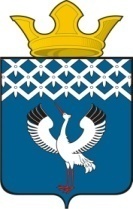  Российская Федерация                             Свердловская областьДумамуниципального образованияБайкаловского сельского поселения19 - е заседание  4 - го созываРЕШЕНИЕ27 декабря 2018г.                            с. Байкалово                                               № 90О внесении изменений в Положение об управлении и распоряжении муниципальным имуществом муниципального образования Байкаловского сельского поселения, утвержденное решением Думы муниципального образования Байкаловского сельского поселения от 27.08.2015 № 43 (в редакции  от 26.05.2016, от 28.06.2018 № 65).В соответствии с Гражданским кодексом Российской Федерации, Федеральным законом от 6 октября 2003 года № 131-ФЗ «Об общих принципах организации местного самоуправления в Российской Федерации», Федерального закона от 14 ноября 2002 года № 161-ФЗ «О государственных и муниципальных унитарных предприятиях», руководствуясь Уставом Байкаловского сельского поселения, Дума муниципального образования Байкаловского сельского поселения,РЕШИЛА:         1. Внести в Положение об управлении и распоряжении имуществом муниципального образования Байкаловского сельского поселения, утвержденное решением Думы муниципального образования  Байкаловского сельского поселения от 27.08.2015 года № 43 (в редакции  от 26.05.2016№ 28, от 28.06.2018 № 65) следующие  изменения:1) наименование после слова «распоряжении» дополнить словом «муниципальным»;2)  пункт 2.3.10. признать утратившим силу;3) пункт 2.3.14. признать утратившим силу;4) в пункте 2.3.18. слова «за исключением сделок с недвижимым имуществом» исключить;5) в пункте 2.3.19. слова «за исключением сделок с недвижимым имуществом»исключить;6) дополнить пунктом 2.4. следующего содержания:
	      «2.4. Решения по вопросам, отнесенным к компетенции администрации Байкаловского сельского поселения, принимаются в форме постановлений и (или) распоряжений администрации Байкаловского сельского поселения.»;	      7) в пункте 3.2.слова «собственности района» заменить словами «собственности Байкаловского муниципального района»;	      8) в  пункте 3.3.слова «Дума Байкаловского сельского поселения» заменить словами «администрация Байкаловского сельского поселения»;	      9) в  пункте 3.5. слова «Дума Байкаловского сельского поселения» заменить словами «администрация Байкаловского сельского поселения»;10) пункт 3.7.признать утратившим силу;11) в пункте 3.9.2. слова «в виде решения уполномоченного в соответствии с нормативно-правовыми актами органа»исключить;12)  в пункте 3.9.3. слово «разрешения» заменить словом «согласия»;13) в пункте 4.5. слово «Учреждение» заменить словами «Муниципальное унитарное предприятие»;	     14) пункт 6.2.  изложить в следующей редакции:	     «6.2. Договор доверительного управления муниципальным имуществом может быть заключен только с выигравшим по результатам любого конкурентного способа, предусмотренного законодательством РФ, на заключение указанного договора.»;15)  в пункте 8.1. слова «(далее – Перечень)»исключить.2. Внести в Решение Думы муниципального образования  Байкаловского сельского поселенияот 27.08.2015 года № 43 «Об утверждении Положения об управлении и распоряжении муниципальным имуществом  Байкаловского сельского поселения» (в редакции Решений  от 26.05.2016№ 28, от 28.06.2018 № 65) следующие  изменения:1) наименование после слов «муниципальным имуществом»дополнить словами «муниципального образования»;2) пункт 1 изложить в следующей редакции:«1. Утвердить Положение об управлении и распоряжении муниципальным имуществом муниципального образования Байкаловского сельского поселения (прилагается)».3. Настоящее решение опубликовать (обнародовать) в Информационном вестнике Байкаловского сельского поселения и на официальном сайте Думы МО Байкаловского сельского поселения: www.байкдума.рф.4. Настоящее решение вступает в силу со дня его официального опубликования. Председатель Думы муниципального образованияБайкаловского сельского поселения              			      С.В. Кузеванова27 декабря 2018г.Глава муниципального образованияБайкаловского сельского поселения                   			     Д.В. Лыжин27 декабря 2018г.